【制药工程专业】2015版本科培养方案Undergraduate Education Plan for Specialty in Pharmaceutical Engineering (2015)最低毕业学分规定Graduation Credit Criteria培养目标与毕业要求Ⅰ Educational Objectives &Requirement培养目标本专业培养具备制药工程方面较宽的基础知识，能在医药、农药、精细化工和生物化工等行业从事相关产品的生产管理、技术开发、工艺和设备设计、技术改造和经营管理等方面的工作，适应社会主义市场经济发展的高层次、高素质、全面发展的科学研究与工程技术人才。This program cultivates executives who possess the wide and basic knowledge of Pharmaceutical Engineering. They can engage in product management, technological development, technique process and equipment design, technological transformation and management of work in medicine, pesticides, chemical and biochemical and other industries. They can also adapt to the development of social market economy and have the high-quality, comprehensive development of scientific research and engineering technology.身心健康，具备良好的敬业精神、社会责任感和工程职业道德，关注社会问题，具有质量意识、环境意识和安全意识。掌握化学制药、中药制药、药物制剂制造技术与工程的基本理论、基本知识；掌握药物生产装置工艺与设备设计方法，具有对药品新资源、新产品、新工艺进行研究、开发和设计的初步能力；熟悉国家关于化工与制药生产、设计、研究与开发，环境保护等方面的方针、政策和法规；了解制药工程与制剂方面的理论前沿，了解新工艺、新技术与新设备的发展动态；具有创新意识和独立获得知识的能力，具备在科研院所、设计院、高等院校和制药及相关企业从事创业、产品开发、工程设计、教学研究、科学管理及技术服务等工作的能力。ⅠEducational ObjectivesThis program cultivates executives who possess the wide and basic knowledge of Pharmaceutical Engineering. They can engage in product management, technological development, technique process and equipment design, technological transformation and management of work in medicine, pesticides, chemical and biochemical and other industries. They can also adapt to the development of social market economy and have the high-quality, comprehensive development of scientific research and engineering technology.Physical and mental health;cultivating good professional dedication, social responsibility and engineering ethics;paying close attention to social issues; establishing quality awareness, environmental awareness and safety awareness.Master the basic theory and basic knowledge of chemical pharmaceuticals, traditional Chinese medicine pharmacy and the manufacturing technology and engineering of pharmaceutical formulations;Master the drug production process and equipment design methods, with an initial capacity of the development and design of new drug resources, new products and new technology research;Familiar with national guidelines, policies and regulations on aspects of chemical and pharmaceutical production, design, research and development, environmental protection and so on;Understand the forefront of pharmaceutical engineering and theoretical aspects of the preparation, the developments in new technology, new technology and new equipment;Have the ability of independent innovation and access to knowledge, be able to work in scientific research institutes, design institutes, universities and pharmaceutical and related companies engaged in entrepreneurship, product development, engineering design, teaching and research, scientific and technical services, management of work .毕业要求在较熟练和全面掌握化学基础知识的同时，主要学习制药工程方面的基本理论和基本知识，掌握化工单元操作、药物化学、生物化学、药理学、制药工艺学等专业理论知识，并接受化工制药实验技能、工程实践、计算机应用、科学研究与工程设计方法的基本训练，具有对医药产品的生产、工程设计、新药的研制与开发的能力。毕业生应获得以下几方面的知识和能力：掌握马克思主义、毛泽东思想基本原理、邓小平理论和“三个代表”的重要思想，品德高尚，身心健康；掌握化学制药、中药制药、生物制药、药物制剂工程的基本理论知识；掌握药物生产工艺、药厂车间设计，具有工程运算和设计能力；具有在医药、农药、精细化工等企业、研究院所、经营管理部门，从事教学、科研、开发及经营管理工作的能力；熟悉制药生产、环境保护等方面的法律和法规；了解制药工程的理论前沿、应用前景和最新发展动态；较好地掌握一门外国语，具有查阅文献的能力，具备熟悉阅读专业书刊和查阅相关专业文献能力；具有一定的计算机知识和应用能力；具有较强的自学能力和创新能力。II Graduation RequirementStudents of this major mainly learn basic theories of Chemistry as well as basic theories and knowledge of Pharmaceutical Engineering. They must master professional theories knowledge of chemical units operation, medicinal chemistry, biochemistry, pharmacology and pharmaceutical technology, and have training on chemistry experiment technology, engineering practice, computer application, scientific research and engineering design methods. They have the ability on producing medicine, engineering design, exploiting and developing new drugs.Knowledge and abilities must be acquiredGood personality, physical and psychological competence, mastery of the Marxism basic principle, Mao Zedong thought, Deng Xiaoping theory and the important thought of the "Three Represents";Master basic knowledge of chemical pharmacy, traditional Chinese drug, biological pharmacy, pharmaceutical preparation engineering.Master the technology of drug manufacturing, workshop design, the abilities of engineering calculation and design.Have the abilities to engage in education, research, exploiting, business and administration, in the following units: medicine, pesticides and chemical enterprise, research academy, business and administration department.Become acquired with rules and laws of drug manufacturing, environmental protection.Comprehend the on-the-edge theories, prospects of application and present progress situation.Master a foreign language to look up scientific resources and read professional books and journals.Possess the capabilities about computer knowledge and application.Have good abilities to self-learning and innovation.附：培养目标实现矩阵专业核心课程与专业特色课程II  Core Courses and Characteristic Courses专业核心课程：化工原理、药物合成反应、药物化学、工业药剂学、制药工艺学、制药工程Core Courses: The Principle of Chemical Engineering, Organic Reaction of Drug Synthesis, Medicinal Chemistry, Industrial pharmaceutics, Pharmaceutical technology, Pharmaceutical Engineering专业特色课程：药品生产质量管理工程、制药分离工程、制药反应工程、药理学、天然药物化学、药物分析Characteristic Courses:Good Manufacturing Engineering, Pharmaceutical Separation Engineering, Engineering of pharmaceutical chemical reaction, Pharmacology, Natural Medicinal Chemistry, Medicinal Analysis附：毕业要求实现矩阵：课程教学进程图Ⅲ  Teaching Process Map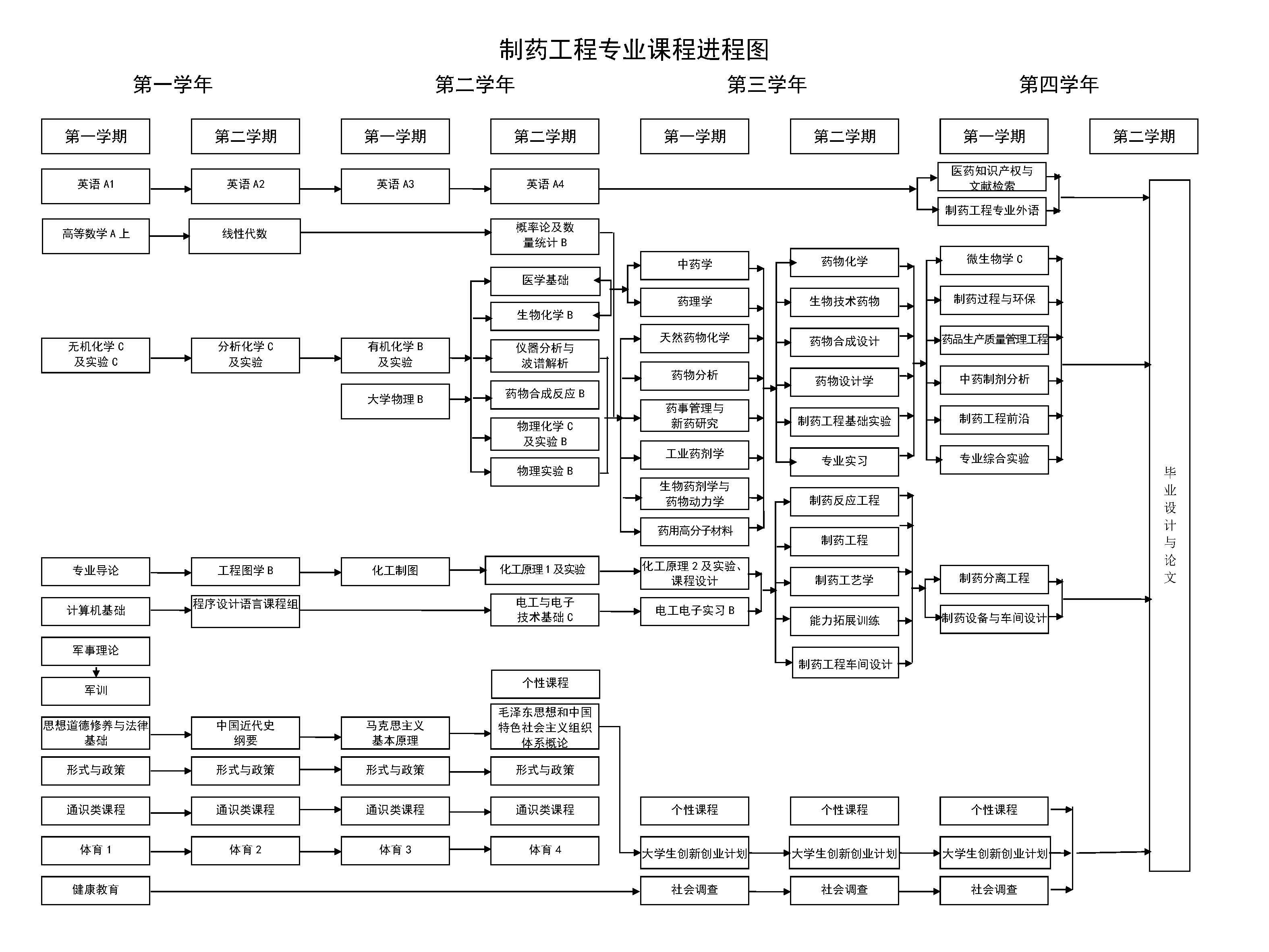 理论教学建议进程表Ⅳ  Theory Course Schedule集中性实践教学环节Ⅴ Practice Schedule修读指导Ⅵ  Recommendations on Course Studies《形势与政策》课程，平均每学期16学时，一般按专题进行，在第七学期末考核，计 2个课外学分，具体由学校学生发展指导中心负责组织落实。Situation & Policy, a 16 hours/term with 2 credits course, is taught according to topics and tested at the end of the 7thterm . The course will be arranged by the University Students’ Affairs’ Department in each school.学院教学责任人：张光旭专业培养方案责任人：滕汉兵专业名称制药工程主干学科化学、药学、化学工程与技术化学、药学、化学工程与技术MajorPharmaceutical EngineeringMajor DisciplinesChemistry, Pharmacy, Chemical Engineering and TechnologyChemistry, Pharmacy, Chemical Engineering and Technology计划学制四年授予学位授予学位工学学士Duration4 YearsDegree GrantedDegree GrantedBachelor of Engineering课程类Course Classification课程性质Course Nature通识课程Public Basic Courses学科大类课程Basic Disciplinary Courses专业课程Specialized Courses个性课程Personalized Course集中性实践Practice Courses课外学分Study Credit after Class总学分TotalCredits必修课Required Courses355036.5\27.5\190选修课Elective Courses9\1210\10190培养目标1培养目标2培养目标3培养目标4培养目标5培养目标6毕业要求1毕业要求2毕业要求3毕业要求4毕业要求5毕业要求6毕业要求7毕业要求8毕业要求9专业核心课程专业特色课程课程名称制药工程专业毕业要求制药工程专业毕业要求制药工程专业毕业要求制药工程专业毕业要求制药工程专业毕业要求制药工程专业毕业要求制药工程专业毕业要求制药工程专业毕业要求制药工程专业毕业要求专业核心课程专业特色课程课程名称（1）（2）（3）（4）（5）（6）（7）（8）（9）思想道德修养与法律基础√中国近现代史纲要√毛泽东思想和中国特色社会主义理论体系概论√马克思主义基本原理√军事理论√√体育√大学英语√大学计算机基础√√计算机程序设计基础(C语言)√√心理健康教育√·专业导论√√··高等数学A√线性代数√概率论与数理统计B√工程图学B√大学物理B√物理实验B√电工与电子技术基础C√无机化学C√无机化学C实验√分析化学C√分析化学C实验√有机化学B√有机化学B实验√物理化学C √物理化学B实验√化工制图√√√药品生产质量管理工程√√√制药分离工程√√√制药反应工程√√√化工原理√√化工原理实验√√√药物合成反应B√√√工业药剂学√√√药理学B√√√天然药物化学A√√√药物分析√√√药物化学√√制药工程基础实验√√√制药工程B√√√√制药工艺学√√√专业综合实验√√√生物药剂学与药物动力学√√药事管理学与新药研究√√√中药学√√药用高分子材料√√仪器分析与波谱解析B  √√生物技术药物√√生药学√√药物合成设计√√药物设计学√√√生物化学B√√药物制剂设计与工艺√√微生物学C√√医学基础√√制药过程安全与环保√√中药制剂分析√√制药设备与车间设计√√医药知识产权与文献检索√√√制药工程前沿√√制药工程专业外语√军事训练√√机械制造工程实训C√√电工电子实习B√√化工原理课程设计√√√专业实习√√√能力拓展训练√√√毕业设计(毕业论文)√√√√√√√√课程类别Course Classifi-cation课程性质Course Nature课程编号Course Number课程名称Course Title学分Crs学时分配 Including学时分配 Including学时分配 Including学时分配 Including学时分配 Including建议修读学期Suggested Term先修课程  Prerequisite Course第二专业Second Major课程类别Course Classifi-cation课程性质Course Nature课程编号Course Number课程名称Course Title学分Crs总学时Tot hrs.实验Exp.上机Ope-ration实践Prac-tice课外Extra-cur建议修读学期Suggested Term先修课程  Prerequisite Course第二专业Second Major通    识    课    程        Public Basic Courses必    修    课      Required Courses4220001110思想道德修养与法律基础Morals, Ethics and Fundamentals of Law3488												1-6通    识    课    程        Public Basic Courses必    修    课      Required Courses4220002110中国近现代史纲要Outline of Contemporary and Modern Chinese History2321-6通    识    课    程        Public Basic Courses必    修    课      Required Courses4220003110毛泽东思想和中国特色社会主义理论体系概论Introduction to Mao Zedong Thought and Socialism with Chinese Characteristics496321-6通    识    课    程        Public Basic Courses必    修    课      Required Courses4220005110马克思主义基本原理Marxism Philosophy34881-6通    识    课    程        Public Basic Courses必    修    课      Required Courses1060003130军事理论Military Theory132161-4通    识    课    程        Public Basic Courses必    修    课      Required Courses4210001110体育1Physical EducationⅠ1321通    识    课    程        Public Basic Courses必    修    课      Required Courses4210002110体育2Physical Education Ⅱ1322体育1通    识    课    程        Public Basic Courses必    修    课      Required Courses4210003110体育3Physical EducationⅢ1323体育2通    识    课    程        Public Basic Courses必    修    课      Required Courses4210004110体育4Physical EducationⅣ1324体育3通    识    课    程        Public Basic Courses必    修    课      Required Courses4030002110大学英语A1College English A 1364161通    识    课    程        Public Basic Courses必    修    课      Required Courses4030003110大学英语A2College English A Ⅱ364162大学英语A1通    识    课    程        Public Basic Courses必    修    课      Required Courses4030004110大学英语A3College English A Ⅲ364163大学英语A2通    识    课    程        Public Basic Courses必    修    课      Required Courses4030005110大学英语A4College English A Ⅳ364164大学英语A3通    识    课    程        Public Basic Courses必    修    课      Required Courses1050001130心理健康教育Psychological health education1161-2通    识    课    程        Public Basic Courses必    修    课      Required Courses4120017110大学计算机基础Foundation of Computer232121通    识    课    程        Public Basic Courses必    修    课      Required Courses程序设计语言课程组(三选一，3学分)程序设计语言课程组(三选一，3学分)程序设计语言课程组(三选一，3学分)程序设计语言课程组(三选一，3学分)程序设计语言课程组(三选一，3学分)程序设计语言课程组(三选一，3学分)程序设计语言课程组(三选一，3学分)程序设计语言课程组(三选一，3学分)程序设计语言课程组(三选一，3学分)程序设计语言课程组(三选一，3学分)程序设计语言课程组(三选一，3学分)通    识    课    程        Public Basic Courses必    修    课      Required Courses4120023110计算机程序设计基础(C语言)Fundamentals of Computer Program Design(C)348122通    识    课    程        Public Basic Courses必    修    课      Required Courses4120024110计算机程序设计基础(FORTRAN语言)Fundamentals of Computer Program Design(FORTRAN)348122通    识    课    程        Public Basic Courses必    修    课      Required Courses4120025110计算机程序设计基础(VB语言)Fundamentals of Computer Program Design(VB)348122通    识    课    程        Public Basic Courses必    修    课      Required Courses小计  Subtotal小计  Subtotal35736通    识    课    程        Public Basic Courses选修课Elective Courses创新创业类Innovation and Entrepreneurship Courses创新创业类Innovation and Entrepreneurship Courses全校学生要求至少取得9个学分，且必须选修艺术体育类课程中的艺术类相关课程，取得至少2个学分。理工科专业学生至少选修一门人文社科类或经济管理类课程，其他专业学生至少选修一门科学技术类课程。All students are required to obtain at least 9 credits, and must select art courses from Art and Physical Education Coursestoobtain at least 2 credits. Science and engineering students should select at least one course from Arts and Social Science CoursesorEconomy and Management Courses, and other students should select at least one course from Science and Technology Courses.全校学生要求至少取得9个学分，且必须选修艺术体育类课程中的艺术类相关课程，取得至少2个学分。理工科专业学生至少选修一门人文社科类或经济管理类课程，其他专业学生至少选修一门科学技术类课程。All students are required to obtain at least 9 credits, and must select art courses from Art and Physical Education Coursestoobtain at least 2 credits. Science and engineering students should select at least one course from Arts and Social Science CoursesorEconomy and Management Courses, and other students should select at least one course from Science and Technology Courses.全校学生要求至少取得9个学分，且必须选修艺术体育类课程中的艺术类相关课程，取得至少2个学分。理工科专业学生至少选修一门人文社科类或经济管理类课程，其他专业学生至少选修一门科学技术类课程。All students are required to obtain at least 9 credits, and must select art courses from Art and Physical Education Coursestoobtain at least 2 credits. Science and engineering students should select at least one course from Arts and Social Science CoursesorEconomy and Management Courses, and other students should select at least one course from Science and Technology Courses.全校学生要求至少取得9个学分，且必须选修艺术体育类课程中的艺术类相关课程，取得至少2个学分。理工科专业学生至少选修一门人文社科类或经济管理类课程，其他专业学生至少选修一门科学技术类课程。All students are required to obtain at least 9 credits, and must select art courses from Art and Physical Education Coursestoobtain at least 2 credits. Science and engineering students should select at least one course from Arts and Social Science CoursesorEconomy and Management Courses, and other students should select at least one course from Science and Technology Courses.全校学生要求至少取得9个学分，且必须选修艺术体育类课程中的艺术类相关课程，取得至少2个学分。理工科专业学生至少选修一门人文社科类或经济管理类课程，其他专业学生至少选修一门科学技术类课程。All students are required to obtain at least 9 credits, and must select art courses from Art and Physical Education Coursestoobtain at least 2 credits. Science and engineering students should select at least one course from Arts and Social Science CoursesorEconomy and Management Courses, and other students should select at least one course from Science and Technology Courses.全校学生要求至少取得9个学分，且必须选修艺术体育类课程中的艺术类相关课程，取得至少2个学分。理工科专业学生至少选修一门人文社科类或经济管理类课程，其他专业学生至少选修一门科学技术类课程。All students are required to obtain at least 9 credits, and must select art courses from Art and Physical Education Coursestoobtain at least 2 credits. Science and engineering students should select at least one course from Arts and Social Science CoursesorEconomy and Management Courses, and other students should select at least one course from Science and Technology Courses.全校学生要求至少取得9个学分，且必须选修艺术体育类课程中的艺术类相关课程，取得至少2个学分。理工科专业学生至少选修一门人文社科类或经济管理类课程，其他专业学生至少选修一门科学技术类课程。All students are required to obtain at least 9 credits, and must select art courses from Art and Physical Education Coursestoobtain at least 2 credits. Science and engineering students should select at least one course from Arts and Social Science CoursesorEconomy and Management Courses, and other students should select at least one course from Science and Technology Courses.全校学生要求至少取得9个学分，且必须选修艺术体育类课程中的艺术类相关课程，取得至少2个学分。理工科专业学生至少选修一门人文社科类或经济管理类课程，其他专业学生至少选修一门科学技术类课程。All students are required to obtain at least 9 credits, and must select art courses from Art and Physical Education Coursestoobtain at least 2 credits. Science and engineering students should select at least one course from Arts and Social Science CoursesorEconomy and Management Courses, and other students should select at least one course from Science and Technology Courses.全校学生要求至少取得9个学分，且必须选修艺术体育类课程中的艺术类相关课程，取得至少2个学分。理工科专业学生至少选修一门人文社科类或经济管理类课程，其他专业学生至少选修一门科学技术类课程。All students are required to obtain at least 9 credits, and must select art courses from Art and Physical Education Coursestoobtain at least 2 credits. Science and engineering students should select at least one course from Arts and Social Science CoursesorEconomy and Management Courses, and other students should select at least one course from Science and Technology Courses.通    识    课    程        Public Basic Courses选修课Elective Courses人文社科类Arts and Social Science Courses人文社科类Arts and Social Science Courses全校学生要求至少取得9个学分，且必须选修艺术体育类课程中的艺术类相关课程，取得至少2个学分。理工科专业学生至少选修一门人文社科类或经济管理类课程，其他专业学生至少选修一门科学技术类课程。All students are required to obtain at least 9 credits, and must select art courses from Art and Physical Education Coursestoobtain at least 2 credits. Science and engineering students should select at least one course from Arts and Social Science CoursesorEconomy and Management Courses, and other students should select at least one course from Science and Technology Courses.全校学生要求至少取得9个学分，且必须选修艺术体育类课程中的艺术类相关课程，取得至少2个学分。理工科专业学生至少选修一门人文社科类或经济管理类课程，其他专业学生至少选修一门科学技术类课程。All students are required to obtain at least 9 credits, and must select art courses from Art and Physical Education Coursestoobtain at least 2 credits. Science and engineering students should select at least one course from Arts and Social Science CoursesorEconomy and Management Courses, and other students should select at least one course from Science and Technology Courses.全校学生要求至少取得9个学分，且必须选修艺术体育类课程中的艺术类相关课程，取得至少2个学分。理工科专业学生至少选修一门人文社科类或经济管理类课程，其他专业学生至少选修一门科学技术类课程。All students are required to obtain at least 9 credits, and must select art courses from Art and Physical Education Coursestoobtain at least 2 credits. Science and engineering students should select at least one course from Arts and Social Science CoursesorEconomy and Management Courses, and other students should select at least one course from Science and Technology Courses.全校学生要求至少取得9个学分，且必须选修艺术体育类课程中的艺术类相关课程，取得至少2个学分。理工科专业学生至少选修一门人文社科类或经济管理类课程，其他专业学生至少选修一门科学技术类课程。All students are required to obtain at least 9 credits, and must select art courses from Art and Physical Education Coursestoobtain at least 2 credits. Science and engineering students should select at least one course from Arts and Social Science CoursesorEconomy and Management Courses, and other students should select at least one course from Science and Technology Courses.全校学生要求至少取得9个学分，且必须选修艺术体育类课程中的艺术类相关课程，取得至少2个学分。理工科专业学生至少选修一门人文社科类或经济管理类课程，其他专业学生至少选修一门科学技术类课程。All students are required to obtain at least 9 credits, and must select art courses from Art and Physical Education Coursestoobtain at least 2 credits. Science and engineering students should select at least one course from Arts and Social Science CoursesorEconomy and Management Courses, and other students should select at least one course from Science and Technology Courses.全校学生要求至少取得9个学分，且必须选修艺术体育类课程中的艺术类相关课程，取得至少2个学分。理工科专业学生至少选修一门人文社科类或经济管理类课程，其他专业学生至少选修一门科学技术类课程。All students are required to obtain at least 9 credits, and must select art courses from Art and Physical Education Coursestoobtain at least 2 credits. Science and engineering students should select at least one course from Arts and Social Science CoursesorEconomy and Management Courses, and other students should select at least one course from Science and Technology Courses.全校学生要求至少取得9个学分，且必须选修艺术体育类课程中的艺术类相关课程，取得至少2个学分。理工科专业学生至少选修一门人文社科类或经济管理类课程，其他专业学生至少选修一门科学技术类课程。All students are required to obtain at least 9 credits, and must select art courses from Art and Physical Education Coursestoobtain at least 2 credits. Science and engineering students should select at least one course from Arts and Social Science CoursesorEconomy and Management Courses, and other students should select at least one course from Science and Technology Courses.全校学生要求至少取得9个学分，且必须选修艺术体育类课程中的艺术类相关课程，取得至少2个学分。理工科专业学生至少选修一门人文社科类或经济管理类课程，其他专业学生至少选修一门科学技术类课程。All students are required to obtain at least 9 credits, and must select art courses from Art and Physical Education Coursestoobtain at least 2 credits. Science and engineering students should select at least one course from Arts and Social Science CoursesorEconomy and Management Courses, and other students should select at least one course from Science and Technology Courses.全校学生要求至少取得9个学分，且必须选修艺术体育类课程中的艺术类相关课程，取得至少2个学分。理工科专业学生至少选修一门人文社科类或经济管理类课程，其他专业学生至少选修一门科学技术类课程。All students are required to obtain at least 9 credits, and must select art courses from Art and Physical Education Coursestoobtain at least 2 credits. Science and engineering students should select at least one course from Arts and Social Science CoursesorEconomy and Management Courses, and other students should select at least one course from Science and Technology Courses.通    识    课    程        Public Basic Courses选修课Elective Courses经济管理类Economy and Management Courses经济管理类Economy and Management Courses全校学生要求至少取得9个学分，且必须选修艺术体育类课程中的艺术类相关课程，取得至少2个学分。理工科专业学生至少选修一门人文社科类或经济管理类课程，其他专业学生至少选修一门科学技术类课程。All students are required to obtain at least 9 credits, and must select art courses from Art and Physical Education Coursestoobtain at least 2 credits. Science and engineering students should select at least one course from Arts and Social Science CoursesorEconomy and Management Courses, and other students should select at least one course from Science and Technology Courses.全校学生要求至少取得9个学分，且必须选修艺术体育类课程中的艺术类相关课程，取得至少2个学分。理工科专业学生至少选修一门人文社科类或经济管理类课程，其他专业学生至少选修一门科学技术类课程。All students are required to obtain at least 9 credits, and must select art courses from Art and Physical Education Coursestoobtain at least 2 credits. Science and engineering students should select at least one course from Arts and Social Science CoursesorEconomy and Management Courses, and other students should select at least one course from Science and Technology Courses.全校学生要求至少取得9个学分，且必须选修艺术体育类课程中的艺术类相关课程，取得至少2个学分。理工科专业学生至少选修一门人文社科类或经济管理类课程，其他专业学生至少选修一门科学技术类课程。All students are required to obtain at least 9 credits, and must select art courses from Art and Physical Education Coursestoobtain at least 2 credits. Science and engineering students should select at least one course from Arts and Social Science CoursesorEconomy and Management Courses, and other students should select at least one course from Science and Technology Courses.全校学生要求至少取得9个学分，且必须选修艺术体育类课程中的艺术类相关课程，取得至少2个学分。理工科专业学生至少选修一门人文社科类或经济管理类课程，其他专业学生至少选修一门科学技术类课程。All students are required to obtain at least 9 credits, and must select art courses from Art and Physical Education Coursestoobtain at least 2 credits. Science and engineering students should select at least one course from Arts and Social Science CoursesorEconomy and Management Courses, and other students should select at least one course from Science and Technology Courses.全校学生要求至少取得9个学分，且必须选修艺术体育类课程中的艺术类相关课程，取得至少2个学分。理工科专业学生至少选修一门人文社科类或经济管理类课程，其他专业学生至少选修一门科学技术类课程。All students are required to obtain at least 9 credits, and must select art courses from Art and Physical Education Coursestoobtain at least 2 credits. Science and engineering students should select at least one course from Arts and Social Science CoursesorEconomy and Management Courses, and other students should select at least one course from Science and Technology Courses.全校学生要求至少取得9个学分，且必须选修艺术体育类课程中的艺术类相关课程，取得至少2个学分。理工科专业学生至少选修一门人文社科类或经济管理类课程，其他专业学生至少选修一门科学技术类课程。All students are required to obtain at least 9 credits, and must select art courses from Art and Physical Education Coursestoobtain at least 2 credits. Science and engineering students should select at least one course from Arts and Social Science CoursesorEconomy and Management Courses, and other students should select at least one course from Science and Technology Courses.全校学生要求至少取得9个学分，且必须选修艺术体育类课程中的艺术类相关课程，取得至少2个学分。理工科专业学生至少选修一门人文社科类或经济管理类课程，其他专业学生至少选修一门科学技术类课程。All students are required to obtain at least 9 credits, and must select art courses from Art and Physical Education Coursestoobtain at least 2 credits. Science and engineering students should select at least one course from Arts and Social Science CoursesorEconomy and Management Courses, and other students should select at least one course from Science and Technology Courses.全校学生要求至少取得9个学分，且必须选修艺术体育类课程中的艺术类相关课程，取得至少2个学分。理工科专业学生至少选修一门人文社科类或经济管理类课程，其他专业学生至少选修一门科学技术类课程。All students are required to obtain at least 9 credits, and must select art courses from Art and Physical Education Coursestoobtain at least 2 credits. Science and engineering students should select at least one course from Arts and Social Science CoursesorEconomy and Management Courses, and other students should select at least one course from Science and Technology Courses.全校学生要求至少取得9个学分，且必须选修艺术体育类课程中的艺术类相关课程，取得至少2个学分。理工科专业学生至少选修一门人文社科类或经济管理类课程，其他专业学生至少选修一门科学技术类课程。All students are required to obtain at least 9 credits, and must select art courses from Art and Physical Education Coursestoobtain at least 2 credits. Science and engineering students should select at least one course from Arts and Social Science CoursesorEconomy and Management Courses, and other students should select at least one course from Science and Technology Courses.通    识    课    程        Public Basic Courses选修课Elective Courses科学技术类Science and Technology Courses科学技术类Science and Technology Courses全校学生要求至少取得9个学分，且必须选修艺术体育类课程中的艺术类相关课程，取得至少2个学分。理工科专业学生至少选修一门人文社科类或经济管理类课程，其他专业学生至少选修一门科学技术类课程。All students are required to obtain at least 9 credits, and must select art courses from Art and Physical Education Coursestoobtain at least 2 credits. Science and engineering students should select at least one course from Arts and Social Science CoursesorEconomy and Management Courses, and other students should select at least one course from Science and Technology Courses.全校学生要求至少取得9个学分，且必须选修艺术体育类课程中的艺术类相关课程，取得至少2个学分。理工科专业学生至少选修一门人文社科类或经济管理类课程，其他专业学生至少选修一门科学技术类课程。All students are required to obtain at least 9 credits, and must select art courses from Art and Physical Education Coursestoobtain at least 2 credits. Science and engineering students should select at least one course from Arts and Social Science CoursesorEconomy and Management Courses, and other students should select at least one course from Science and Technology Courses.全校学生要求至少取得9个学分，且必须选修艺术体育类课程中的艺术类相关课程，取得至少2个学分。理工科专业学生至少选修一门人文社科类或经济管理类课程，其他专业学生至少选修一门科学技术类课程。All students are required to obtain at least 9 credits, and must select art courses from Art and Physical Education Coursestoobtain at least 2 credits. Science and engineering students should select at least one course from Arts and Social Science CoursesorEconomy and Management Courses, and other students should select at least one course from Science and Technology Courses.全校学生要求至少取得9个学分，且必须选修艺术体育类课程中的艺术类相关课程，取得至少2个学分。理工科专业学生至少选修一门人文社科类或经济管理类课程，其他专业学生至少选修一门科学技术类课程。All students are required to obtain at least 9 credits, and must select art courses from Art and Physical Education Coursestoobtain at least 2 credits. Science and engineering students should select at least one course from Arts and Social Science CoursesorEconomy and Management Courses, and other students should select at least one course from Science and Technology Courses.全校学生要求至少取得9个学分，且必须选修艺术体育类课程中的艺术类相关课程，取得至少2个学分。理工科专业学生至少选修一门人文社科类或经济管理类课程，其他专业学生至少选修一门科学技术类课程。All students are required to obtain at least 9 credits, and must select art courses from Art and Physical Education Coursestoobtain at least 2 credits. Science and engineering students should select at least one course from Arts and Social Science CoursesorEconomy and Management Courses, and other students should select at least one course from Science and Technology Courses.全校学生要求至少取得9个学分，且必须选修艺术体育类课程中的艺术类相关课程，取得至少2个学分。理工科专业学生至少选修一门人文社科类或经济管理类课程，其他专业学生至少选修一门科学技术类课程。All students are required to obtain at least 9 credits, and must select art courses from Art and Physical Education Coursestoobtain at least 2 credits. Science and engineering students should select at least one course from Arts and Social Science CoursesorEconomy and Management Courses, and other students should select at least one course from Science and Technology Courses.全校学生要求至少取得9个学分，且必须选修艺术体育类课程中的艺术类相关课程，取得至少2个学分。理工科专业学生至少选修一门人文社科类或经济管理类课程，其他专业学生至少选修一门科学技术类课程。All students are required to obtain at least 9 credits, and must select art courses from Art and Physical Education Coursestoobtain at least 2 credits. Science and engineering students should select at least one course from Arts and Social Science CoursesorEconomy and Management Courses, and other students should select at least one course from Science and Technology Courses.全校学生要求至少取得9个学分，且必须选修艺术体育类课程中的艺术类相关课程，取得至少2个学分。理工科专业学生至少选修一门人文社科类或经济管理类课程，其他专业学生至少选修一门科学技术类课程。All students are required to obtain at least 9 credits, and must select art courses from Art and Physical Education Coursestoobtain at least 2 credits. Science and engineering students should select at least one course from Arts and Social Science CoursesorEconomy and Management Courses, and other students should select at least one course from Science and Technology Courses.全校学生要求至少取得9个学分，且必须选修艺术体育类课程中的艺术类相关课程，取得至少2个学分。理工科专业学生至少选修一门人文社科类或经济管理类课程，其他专业学生至少选修一门科学技术类课程。All students are required to obtain at least 9 credits, and must select art courses from Art and Physical Education Coursestoobtain at least 2 credits. Science and engineering students should select at least one course from Arts and Social Science CoursesorEconomy and Management Courses, and other students should select at least one course from Science and Technology Courses.通    识    课    程        Public Basic Courses选修课Elective Courses艺术体育类Art and Physical Education Courses艺术体育类Art and Physical Education Courses全校学生要求至少取得9个学分，且必须选修艺术体育类课程中的艺术类相关课程，取得至少2个学分。理工科专业学生至少选修一门人文社科类或经济管理类课程，其他专业学生至少选修一门科学技术类课程。All students are required to obtain at least 9 credits, and must select art courses from Art and Physical Education Coursestoobtain at least 2 credits. Science and engineering students should select at least one course from Arts and Social Science CoursesorEconomy and Management Courses, and other students should select at least one course from Science and Technology Courses.全校学生要求至少取得9个学分，且必须选修艺术体育类课程中的艺术类相关课程，取得至少2个学分。理工科专业学生至少选修一门人文社科类或经济管理类课程，其他专业学生至少选修一门科学技术类课程。All students are required to obtain at least 9 credits, and must select art courses from Art and Physical Education Coursestoobtain at least 2 credits. Science and engineering students should select at least one course from Arts and Social Science CoursesorEconomy and Management Courses, and other students should select at least one course from Science and Technology Courses.全校学生要求至少取得9个学分，且必须选修艺术体育类课程中的艺术类相关课程，取得至少2个学分。理工科专业学生至少选修一门人文社科类或经济管理类课程，其他专业学生至少选修一门科学技术类课程。All students are required to obtain at least 9 credits, and must select art courses from Art and Physical Education Coursestoobtain at least 2 credits. Science and engineering students should select at least one course from Arts and Social Science CoursesorEconomy and Management Courses, and other students should select at least one course from Science and Technology Courses.全校学生要求至少取得9个学分，且必须选修艺术体育类课程中的艺术类相关课程，取得至少2个学分。理工科专业学生至少选修一门人文社科类或经济管理类课程，其他专业学生至少选修一门科学技术类课程。All students are required to obtain at least 9 credits, and must select art courses from Art and Physical Education Coursestoobtain at least 2 credits. Science and engineering students should select at least one course from Arts and Social Science CoursesorEconomy and Management Courses, and other students should select at least one course from Science and Technology Courses.全校学生要求至少取得9个学分，且必须选修艺术体育类课程中的艺术类相关课程，取得至少2个学分。理工科专业学生至少选修一门人文社科类或经济管理类课程，其他专业学生至少选修一门科学技术类课程。All students are required to obtain at least 9 credits, and must select art courses from Art and Physical Education Coursestoobtain at least 2 credits. Science and engineering students should select at least one course from Arts and Social Science CoursesorEconomy and Management Courses, and other students should select at least one course from Science and Technology Courses.全校学生要求至少取得9个学分，且必须选修艺术体育类课程中的艺术类相关课程，取得至少2个学分。理工科专业学生至少选修一门人文社科类或经济管理类课程，其他专业学生至少选修一门科学技术类课程。All students are required to obtain at least 9 credits, and must select art courses from Art and Physical Education Coursestoobtain at least 2 credits. Science and engineering students should select at least one course from Arts and Social Science CoursesorEconomy and Management Courses, and other students should select at least one course from Science and Technology Courses.全校学生要求至少取得9个学分，且必须选修艺术体育类课程中的艺术类相关课程，取得至少2个学分。理工科专业学生至少选修一门人文社科类或经济管理类课程，其他专业学生至少选修一门科学技术类课程。All students are required to obtain at least 9 credits, and must select art courses from Art and Physical Education Coursestoobtain at least 2 credits. Science and engineering students should select at least one course from Arts and Social Science CoursesorEconomy and Management Courses, and other students should select at least one course from Science and Technology Courses.全校学生要求至少取得9个学分，且必须选修艺术体育类课程中的艺术类相关课程，取得至少2个学分。理工科专业学生至少选修一门人文社科类或经济管理类课程，其他专业学生至少选修一门科学技术类课程。All students are required to obtain at least 9 credits, and must select art courses from Art and Physical Education Coursestoobtain at least 2 credits. Science and engineering students should select at least one course from Arts and Social Science CoursesorEconomy and Management Courses, and other students should select at least one course from Science and Technology Courses.全校学生要求至少取得9个学分，且必须选修艺术体育类课程中的艺术类相关课程，取得至少2个学分。理工科专业学生至少选修一门人文社科类或经济管理类课程，其他专业学生至少选修一门科学技术类课程。All students are required to obtain at least 9 credits, and must select art courses from Art and Physical Education Coursestoobtain at least 2 credits. Science and engineering students should select at least one course from Arts and Social Science CoursesorEconomy and Management Courses, and other students should select at least one course from Science and Technology Courses.学    科    大    类    课    程Basic Disciplinary Courses必    修    课      Required Courses4200067110专业导论Introduction to Materials Physics1161学    科    大    类    课    程Basic Disciplinary Courses必    修    课      Required Courses4200325140无机化学CInorganic Chemistry C3.5561学    科    大    类    课    程Basic Disciplinary Courses必    修    课      Required Courses4200326140无机化学C实验Experiment in Inorganic Chemistry C0.516161学    科    大    类    课    程Basic Disciplinary Courses必    修    课      Required Courses4050063110高等数学A上Advanced Mathematics AⅠ5801学    科    大    类    课    程Basic Disciplinary Courses必    修    课      Required Courses4050064110高等数学A下Advanced Mathematics AⅡ5802高等数学A上学    科    大    类    课    程Basic Disciplinary Courses必    修    课      Required Courses4080041110工程图学BEngineering Cartography B46442学    科    大    类    课    程Basic Disciplinary Courses必    修    课      Required Courses4200303120分析化学CAnalysis Chemistry C1.5242学    科    大    类    课    程Basic Disciplinary Courses必    修    课      Required Courses4200304120分析化学C实验Experiment of Analysis Chemistry C132322学    科    大    类    课    程Basic Disciplinary Courses必    修    课      Required Courses4200023110化工制图Chemical Cartography 2323学    科    大    类    课    程Basic Disciplinary Courses必    修    课      Required Courses4050229110线性代数Linear Algebra2.5403学    科    大    类    课    程Basic Disciplinary Courses必    修    课      Required Courses4200312120有机化学 BOrganic Chemistry C4.5723学    科    大    类    课    程Basic Disciplinary Courses必    修    课      Required Courses4200313120有机化学B实验Experiment in Organic Chemistry C1.548483学    科    大    类    课    程Basic Disciplinary Courses必    修    课      Required Courses4050463130大学物理BPhysics C5803学    科    大    类    课    程Basic Disciplinary Courses必    修    课      Required Courses4050224110物理实验BPhysics Lab. B132324大学物理B学    科    大    类    课    程Basic Disciplinary Courses必    修    课      Required Courses4200256120物理化学CPhysical Chemistry C4644学    科    大    类    课    程Basic Disciplinary Courses必    修    课      Required Courses4200182130物理化学B实验Experiment of  Physical Chemistry C132324学    科    大    类    课    程Basic Disciplinary Courses必    修    课      Required Courses4050058110概率论与数理统计BProbability and Mathematical Statistics B3484学    科    大    类    课    程Basic Disciplinary Courses必    修    课      Required Courses4100012110电工与电子技术基础CFundamentals of Electrical Engineering & Electric Technology C464104学    科    大    类    课    程Basic Disciplinary Courses必    修    课      Required Courses学    科    大    类    课    程Basic Disciplinary Courses必    修    课      Required Courses学    科    大    类    课    程Basic Disciplinary Courses必    修    课      Required Courses学    科    大    类    课    程Basic Disciplinary Courses必    修    课      Required Courses小计  Subtotal小计  Subtotal508801704专    业    课    程Specialized Courses必    修    课      Required Courses4200021110化工原理1Principles of Chemical EngineeringⅠ3484专    业    课    程Specialized Courses必    修    课      Required Courses4200120120化工原理实验1Experiments of Chemical Engineering PrincipleⅠ132324化工原理1专    业    课    程Specialized Courses必    修    课      Required Courses4200022110化工原理2Principles of Chemical EngineeringⅡ3485化工原理1专    业    课    程Specialized Courses必    修    课      Required Courses4200121120化工原理实验2Experiments of Chemical Engineering PrincipleⅡ132325专    业    课    程Specialized Courses必    修    课      Required Courses4200049110药物合成反应BOrganic Reaction of Drug Synthesis B3485专    业    课    程Specialized Courses必    修    课      Required Courses4200324140工业药剂学Industrial pharmaceutics3485专    业    课    程Specialized Courses必    修    课      Required Courses4200045110药理学BPharmacology B2.5405专    业    课    程Specialized Courses必    修    课      Required Courses4200178130天然药物化学ANatural Medicinal Chemistry A2.5406专    业    课    程Specialized Courses必    修    课      Required Courses4200105110药物分析Medicinal Analysis2.5406专    业    课    程Specialized Courses必    修    课      Required Courses4200051110药物化学Medicinal Chemistry3486专    业    课    程Specialized Courses必    修    课      Required Courses4200046110药品生产质量管理工程Good Manufacturing Engineering2327专    业    课    程Specialized Courses必    修    课      Required Courses4200104110制药分离工程Pharmaceutical Separation Engineering2327专    业    课    程Specialized Courses必    修    课      Required Courses4200323140制药反应工程Engineering of pharmaceutical chemical reaction2327化工原理1专    业    课    程Specialized Courses必    修    课      Required Courses4200187130制药工程BPharmaceutical Engineering B496647化工原理2/化工原理课程设计专    业    课    程Specialized Courses必    修    课      Required Courses4200062110制药工艺学Pharmaceutical Technology2327专    业    课    程Specialized Courses必    修    课      Required Courses专    业    课    程Specialized Courses必    修    课      Required Courses专    业    课    程Specialized Courses必    修    课      Required Courses小计  Subtotal小计  Subtotal36.56486464专    业    课    程Specialized Courses选    修    课      Elective Courses4200037110生物药剂学与药物动力学Biopharmaceutics and Pharmacokinetics2325专    业    课    程Specialized Courses选    修    课      Elective Courses4200047110药事管理学与新药研究Pharmacy Administration and New DrugResearch2325专    业    课    程Specialized Courses选    修    课      Elective Courses4200064110中药学Traditional Chinese MedicineConspectus2325专    业    课    程Specialized Courses选    修    课      Elective Courses4200054110药用高分子材料Polymeric Materials in Drugs2325专    业    课    程Specialized Courses选    修    课      Elective Courses4200057110仪器分析与波谱解析B  Spectroscopic and Instrumental Analysis B2325专    业    课    程Specialized Courses选    修    课      Elective Courses4200174130生物化学BBiochemistry B2325专    业    课    程Specialized Courses选    修    课      Elective Courses4200055110医学基础Medicine Basis2325专    业    课    程Specialized Courses选    修    课      Elective Courses4200036110生物技术药物Biological Medicine2326专    业    课    程Specialized Courses选    修    课      Elective Courses4200038110生药学Pharmacognosy2326专    业    课    程Specialized Courses选    修    课      Elective Courses4200050110药物合成设计Design for Drug Synthesis2326专    业    课    程Specialized Courses选    修    课      Elective Courses4200052110药物设计学Drug Design and Delivery2326专    业    课    程Specialized Courses选    修    课      Elective Courses4200108110药物制剂设计与工艺Pharmaceutical Design and Technology2326专    业    课    程Specialized Courses选    修    课      Elective Courses4200042110微生物学CMicrobiology C2327专    业    课    程Specialized Courses选    修    课      Elective Courses4200063110制药过程安全与环保Safety and Environment Protectionin Pharmaceutical Process2327专    业    课    程Specialized Courses选    修    课      Elective Courses4200065110中药制剂分析Analysis in Traditional Chinese Medicine Pharmaceutics2327专    业    课    程Specialized Courses选    修    课      Elective Courses4200131120制药设备与车间设计Pharmaceutical Apparatus and Workshop Design2327专    业    课    程Specialized Courses选    修    课      Elective Courses4200103110医药知识产权与文献检索Medicinal Knowledge Property and Literature Retrieval232127专    业    课    程Specialized Courses选    修    课      Elective Courses4200060110制药工程前沿Development of pharmaceuticalengineering2327专    业    课    程Specialized Courses选    修    课      Elective Courses4200061110制药工程专业外语Specialized English of Pharmaceutical Engineering2327专    业    课    程Specialized Courses选    修    课      Elective Courses小计  Subtotal小计  Subtotal3860812专    业    课    程Specialized Courses选    修    课      Elective Courses修读说明：要求至少选修12学分。NOTE：Minimum subtotal credits: 12.修读说明：要求至少选修12学分。NOTE：Minimum subtotal credits: 12.修读说明：要求至少选修12学分。NOTE：Minimum subtotal credits: 12.修读说明：要求至少选修12学分。NOTE：Minimum subtotal credits: 12.修读说明：要求至少选修12学分。NOTE：Minimum subtotal credits: 12.修读说明：要求至少选修12学分。NOTE：Minimum subtotal credits: 12.修读说明：要求至少选修12学分。NOTE：Minimum subtotal credits: 12.修读说明：要求至少选修12学分。NOTE：Minimum subtotal credits: 12.修读说明：要求至少选修12学分。NOTE：Minimum subtotal credits: 12.修读说明：要求至少选修12学分。NOTE：Minimum subtotal credits: 12.修读说明：要求至少选修12学分。NOTE：Minimum subtotal credits: 12.个性课程Personalized Course选修课Elective Courses4200089110化工设备机械基础Mechanical Base For Chemical Equipment2325个性课程Personalized Course选修课Elective Courses4200018110化工设计BChemical Process Design B2327个性课程Personalized Course选修课Elective Courses个性课程Personalized Course选修课Elective Courses个性课程Personalized Course选修课Elective Courses个性课程Personalized Course选修课Elective Courses小计  Subtotal小计  Subtotal464个性课程Personalized Course选修课Elective Courses修读说明：学生需要修读以上课程至少4学分，余下学分可跨专业自主选择修读全校其他专业的课程。要求至少选修10学分。NOTE：Students need to choose the courses above at least 4 credits. For the remaining credits, students can choose any courses from the other specialties. Minimum subtotal credits: 10.修读说明：学生需要修读以上课程至少4学分，余下学分可跨专业自主选择修读全校其他专业的课程。要求至少选修10学分。NOTE：Students need to choose the courses above at least 4 credits. For the remaining credits, students can choose any courses from the other specialties. Minimum subtotal credits: 10.修读说明：学生需要修读以上课程至少4学分，余下学分可跨专业自主选择修读全校其他专业的课程。要求至少选修10学分。NOTE：Students need to choose the courses above at least 4 credits. For the remaining credits, students can choose any courses from the other specialties. Minimum subtotal credits: 10.修读说明：学生需要修读以上课程至少4学分，余下学分可跨专业自主选择修读全校其他专业的课程。要求至少选修10学分。NOTE：Students need to choose the courses above at least 4 credits. For the remaining credits, students can choose any courses from the other specialties. Minimum subtotal credits: 10.修读说明：学生需要修读以上课程至少4学分，余下学分可跨专业自主选择修读全校其他专业的课程。要求至少选修10学分。NOTE：Students need to choose the courses above at least 4 credits. For the remaining credits, students can choose any courses from the other specialties. Minimum subtotal credits: 10.修读说明：学生需要修读以上课程至少4学分，余下学分可跨专业自主选择修读全校其他专业的课程。要求至少选修10学分。NOTE：Students need to choose the courses above at least 4 credits. For the remaining credits, students can choose any courses from the other specialties. Minimum subtotal credits: 10.修读说明：学生需要修读以上课程至少4学分，余下学分可跨专业自主选择修读全校其他专业的课程。要求至少选修10学分。NOTE：Students need to choose the courses above at least 4 credits. For the remaining credits, students can choose any courses from the other specialties. Minimum subtotal credits: 10.修读说明：学生需要修读以上课程至少4学分，余下学分可跨专业自主选择修读全校其他专业的课程。要求至少选修10学分。NOTE：Students need to choose the courses above at least 4 credits. For the remaining credits, students can choose any courses from the other specialties. Minimum subtotal credits: 10.修读说明：学生需要修读以上课程至少4学分，余下学分可跨专业自主选择修读全校其他专业的课程。要求至少选修10学分。NOTE：Students need to choose the courses above at least 4 credits. For the remaining credits, students can choose any courses from the other specialties. Minimum subtotal credits: 10.修读说明：学生需要修读以上课程至少4学分，余下学分可跨专业自主选择修读全校其他专业的课程。要求至少选修10学分。NOTE：Students need to choose the courses above at least 4 credits. For the remaining credits, students can choose any courses from the other specialties. Minimum subtotal credits: 10.修读说明：学生需要修读以上课程至少4学分，余下学分可跨专业自主选择修读全校其他专业的课程。要求至少选修10学分。NOTE：Students need to choose the courses above at least 4 credits. For the remaining credits, students can choose any courses from the other specialties. Minimum subtotal credits: 10.课程编号Course Number实践环节名称Practice Courses Name周数Weeks学分Crs建议修读学期Suggested Term第二专业Second Major1060002110军事训练Military Training31.514080151110机械制造工程实训CMachinery Manufacturing Engineering Practice C2244100069110电工电子实习BPractice in Electrical Engineering & Electronics B1154200087110化工原理课程设计Course Design of Principles of Chemical Industry2254200080110专业实习Practice of Specialty4464200076110能力拓展训练Ability Development Training116（暑期）4200077110制药工程基础实验Basic Experiment of Pharmaceutical Engineering2264200081110专业综合实验Specialized Integrated Experiment3374200156130毕业设计(毕业论文)Graduation Design(Thesis)17118小计  Subtotal小计  Subtotal3527.5